							                          Dodávateľ BAT, a.s.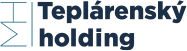 kontakt: xxxxxxxxxx    tel.: 02/5737 2xxxPrihlásenie odberateľa  teplaOM č. :  Predložiť:Vyplní odberateľ:*Projektová dokumentácia* Odovzdávacia stanica tepla Odberateľ sa zaväzuje zmluvu o dodávke a odbere tepla, ktorá mu bude dodávateľom zaslaná spolu so všetkými jej prílohami, podpísať a podpísanú ju doručiť dodávateľovi, a to v lehote najneskôr do 30 dní odo dňa jej doručenia. V prípade, že odberateľ vo vyššie uvedenej lehote nedoručí dodávateľovi platne podpísanú zmluvu o dodávke a odbere tepla so všetkými jej prílohami, odber tepla bude považovaný v zmysle zákona č. 657/2004 Z.z. o tepelnej energetike  za neoprávnený, zakladajúci právo dodávateľa okamžite prerušiť dodávku tepla odberateľovi s povinnosťou úhrady nákladov spojených s prerušením, resp. obnovením dodávky tepla.V Bratislave, dňa:                       				                                                                                                                                         ...................................................							       		 podpis odberateľa1Výpis z obchodného registra (živnostenského listu, zriaďovaciu listinu)2List vlastníctva3Mandátnu zmluvu (poverenie o zastupovaní)4Zmluvu o výkone správy5Plošná schéma so zakreslením pripojených objektov na OST*Názov odberateľa, adresaZastúpený meno, funkciaIČODIČDIČ DPHIBAN:Začiatok odberu od:Ročný odber tepla v kWh z PD *Počet bytov:Plocha byty/ nebytové priestory v m2Svetlá výška byty/nebytové priestory v mKontakt  (tel. č., e-mail: Upomienky (neuhradená faktúra, preddavková platba)Oznamy (začatie, ukončenie vykurovania...)Zákaznícky portál:: (prístup k zmluvným údajom)Adresa pre poštu (ak je iná ako v Obchodnom registri)